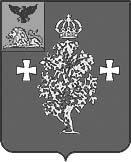 МКУ "Управление образования администрации Борисовского района"Муниципальный центр оценки качества образованияАналитические материалыпо результатам мониторинга учебных достижений обучающихся по  технологии в 6-х классах общеобразовательных учреждений Борисовского района в 2015 годуБорисовка, 2015ВведениеВ соответствии с приказом МКУ «Управление образования администрации Борисовского района» от 25 сентября 2015 г. № 425 «О проведении мониторинга учебных достижений обучающихся 5, 6, 7, 8 классов по отдельным предметам в общеобразовательных учреждениях Борисовского района»  муниципальный центр оценки качества образования МКУ «Управление образования администрации Борисовского района» 07 октября 2015 года провели мониторинг учебных достижений обучающихся по технологии в 6-х классах в тестовой форме.Цели мониторинга:развитие единого образовательного пространства района,совершенствование районной системы оценки качества образования, своевременное выявление проблем в образовании и создание условий для их ликвидации.Исследования качества образования  проводились в 13 общеобразовательных организациях Борисовского района. Во всех общеобразовательных организациях с целью обеспечения самостоятельности выполнения работы и получения объективных результатов присутствовали уполномоченные представители МКУ «Управление образования администрации Борисовского района». Проверка работ осуществлялась независимой муниципальной комиссией, состав которой утверждался приказом МКУ «Управление образования администрации Борисовского района».Содержание диагностических работ соответствовало требованиям программ 6-го класса по технологии.  Результаты мониторинга учебных достижений обучающихся 6 классовпо технологии в общеобразовательных учреждениях Борисовского районаМониторинг учебных достижений обучающихся по технологии состоял из 22 заданий для девочек и 21 задания для мальчиков. Максимальное количество баллов за всю работу – 27 баллов. Мониторинг учебных достижений обучающихся по технологии выполняли 229 обучающихся, что составляет 89,8% от общего количества учеников 6-х классов общеобразовательных организаций Борисовского района.Все обучающие 6-х классов успешно справились с заданиями по технологии. Качество знаний по району составило 48,03%. Процент успеваемости – 100%. Средний балл 17,07 (приложение 1).Задания для мальчиков оказались труднее для выполнения, чем задания для девочек. Большинство мальчиков справились с заданиями удовлетворительно.На «5» работу выполнили 27 обучающихся (11,79%); на «4» выполнили 83 шестиклассника (36,24%); на «3» - 119 (51,97%).100% качество знаний показали обучающиеся: МБОУ «Березовская СОШ им. С. Н. Климова» и МБОУ «Байцуровская ООШ».Выше среднерайонного показателя качество знаний продемонстрировали  обучающиеся: МБОУ «Борисовская ООШ № 4» (83,33%), МБОУ «Хотмыжская СОШ» (80%), МБОУ «Новоборисовская СОШ имени Сырового А. В.» (69,23%), МБОУ «Борисовская СОШ № 1 им. А. М. Рудого» (61,18%). Ниже среднерайонного показателя качество знаний обучающихся: МБОУ «Стригуновская СОШ» (5,26%), МБОУ «Борисовская СОШ им. Кирова» (7,14%), МБОУ «Борисовская СОШ № 2»  (28,57%), МБОУ «Грузсчанская СОШ» и «Краснокутская ООШ» (33,33%).Самое низкое качество знаний обучающихся в МБОУ «Октябрьскотнянская СОШ» (0%).Типичные ошибки, которые допустили обучающиеся:- определение соответствия между парами;- правила безопасного труда, которые необходимо соблюдать при выполнении работ в кабинете технология;- обработка древесины;- инструменты.На основании вышеизложенного можно сделать следующие выводы:анализ успешности выполнения заданий в целом по району позволяет говорить о том, что обучающиеся справились с мониторингом учебных достижений обучающихся;обучающиеся 6-х классов неточны в знаниях правила безопасного труда, которые необходимо соблюдать при выполнении работ в кабинете технология; обработка древесины; инструменты.Рекомендации:Изучить анализ результатов мониторинга учебных достижений обучающихся по технологии в разрезе Борисовского района до 01.11.2015 года.проанализировать результаты мониторинга учебных достижений обучающихся по технологии в разрезе каждого общеобразовательного учреждения до 10.11.2015 года;на основе проведенного анализа выявить проблемные зоны в подготовке мониторинга учебных достижений обучающихся по технологии, установить их причины  и разработать рекомендации по устранению выявленных проблемных зон до 20.11.2015 года;обсудить результаты мониторинга учебных достижений обучающихся на заседании районного методического объединения учителей технологии, уделив особое внимание анализу причин выявленных проблем,  до 01.12.2015 года;учесть результаты мониторинга учебных достижений обучающихся по технологии при распределении стимулирующей части фонда оплаты труда и выдвижении педагогов на присвоение квалификационной категории.Приложение 1.Сводный отчет о результатах районного мониторинга учебных достижений обучающихся по технологии в 6 классах  муниципальных бюджетных общеобразовательных учреждений Борисовского района№ п/пнаименование МОУУчителькол-во уч-ся выполнявших работусредняя отметка за к/рсредний баллmax баллmin баллкол-во "2"кол-во "3"кол-во "4"кол-во "5"качество знаний (в %)успеваемость (в %)1МБОУ "Борисовская СОШ № 1 им. А. М. Рудого"853,7918,322510033341861,1810016аЖуковская Л. В.                       Задеренко Р. В.254,1221,162513051198010016бЗадеренко Р. В.223,6417,0525120912159,0910016вЖуковская Л. В.                       Задеренко Р. В.223,5816,5825100134559,0910016гЗадеренко Р. В.163,8118,52510067362,51002МБОУ "Борисовская СОШ № 2"Масалева Т. А.353,2614,29221002510028,571006аМасалева Т. А.223,3616,2722110148036,361006бМасалева Т. А.133,1513,3119100112015,381003МБОУ "Борисовская СОШ им. Кирова"Целих О. Н.  Галайко В. Н143,0713,52011013107,141004МБОУ "Борисовская ООШ № 4"Костерина Л. Е.12420,252716028283,331005МБОУ "Березовская СОШ им. С. Н. Климова"Алейник К. И.34,3322,7251900211001006МБОУ "Грузсчанская СОШ"Посиняя Т. И.153,2713,3318100114033,331007МБОУ "Крюковская СОШ"Квитко Е. И.134,0820,542511044569,231008МБОУ "Новоборисовская СОШ имени  Сырового А. В."Захарова В. Д.163,5617,6926100871501009МБОУ "Октябрьскоготнянская СОШ"Маляр Е. С.131010100100010010МБОУ "Стригуновская СОШ"Подгородова Е. В.193,0514,421910018105,2610011МБОУ "Хотмыжская СОШ"Бойко Е. А.103,819,9231702808010012МБОУ "Байцуровская ООШ"Прах А. Н.3420,672220003010010013МБОУ "Краснокутская ООШ"Квитко Е. И.33,3314,331812021033,33100Итого по районуИтого по району2293,5817,0725100119832748,03100